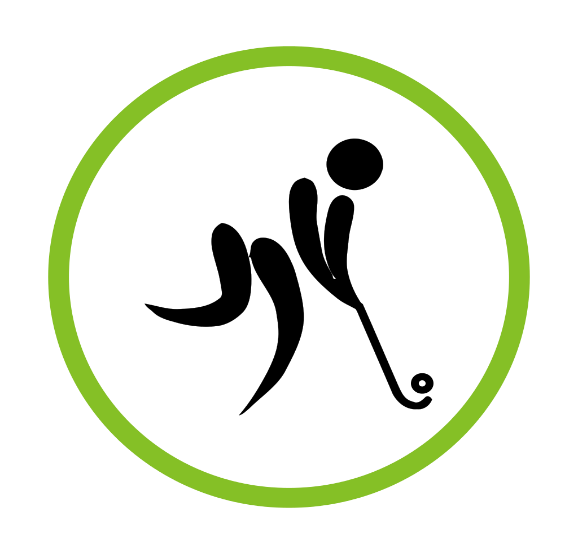 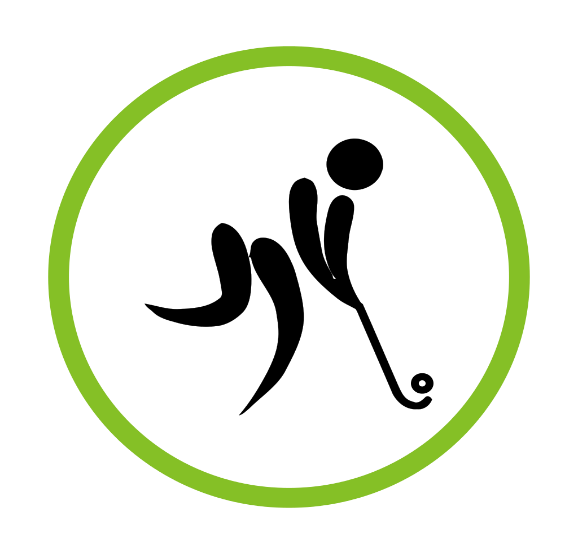 ANYONE FOR HOCKEY?LIVINGSTON & WEST LOTHIAN HOCKEY CLUB ARE LOOKING FOR NEW PLAYERS!TRAINING IS ON WEDNESDAY EVENINGS BETWEEN 7.30 – 9.00 PM AT INVERALMOND HIGH SCHOOL,LIVINGSTON18:30 – 20:00 Under 14’s19:30 – 21:00 Over 14’s, ladies & men’sInterested?  Please contact Trisha for more information (trishamain@hotmail.com) or just turn up!